Частное дошкольное образовательное учреждение «Детский сад № 161 открытого акционерного общества «Российские железные дороги»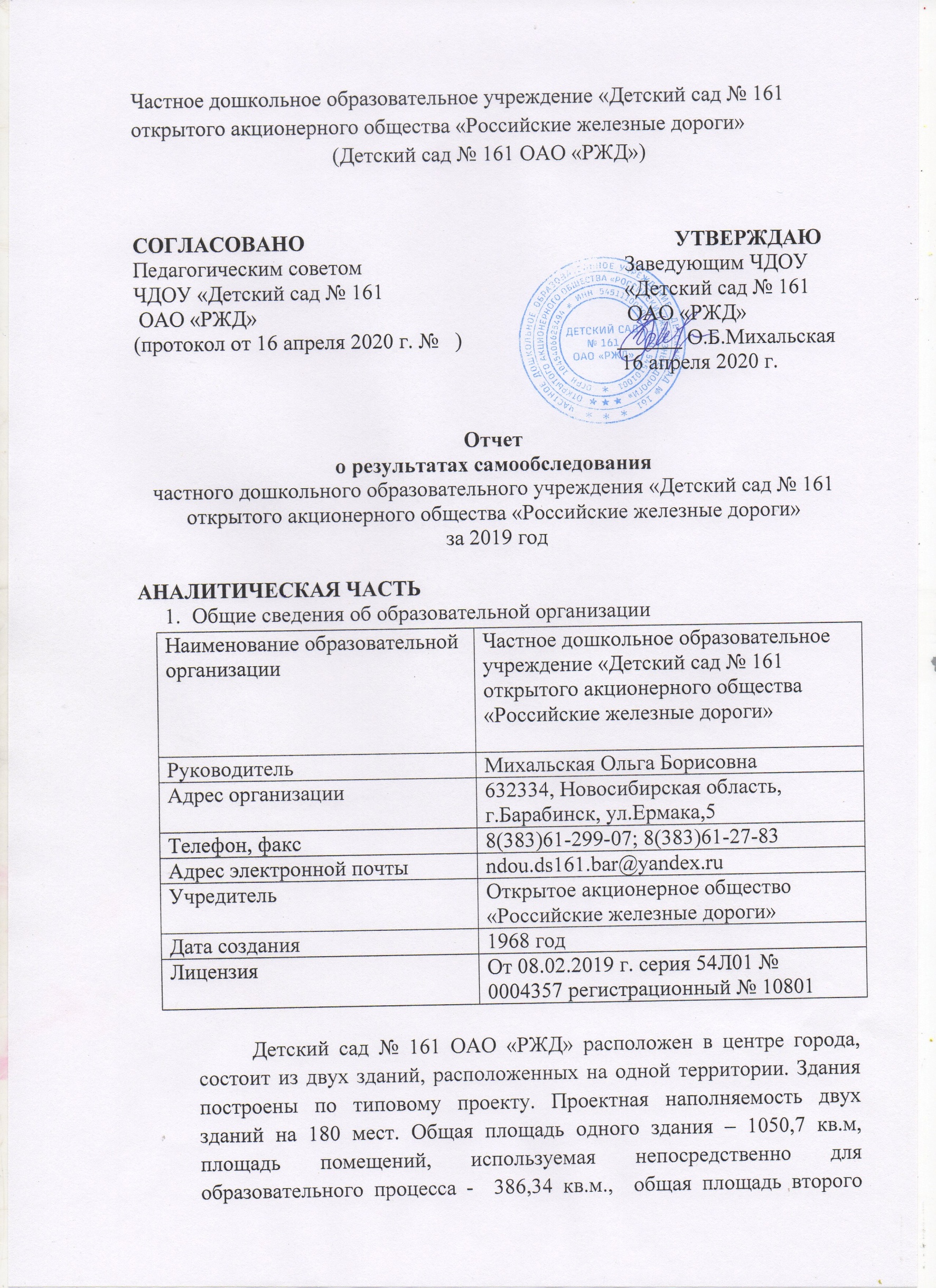 (Детский сад № 161 ОАО «РЖД»)СОГЛАСОВАНО                                                                     УТВЕРЖДАЮПедагогическим советом                                                 Заведующим ЧДОУ ЧДОУ «Детский сад № 161                                             «Детский сад № 161          ОАО «РЖД»                                                                     ОАО «РЖД»(протокол от 16 апреля 2020 г. №   )                             ______ О.Б.Михальская                                                                                             16 апреля 2020 г.  Отчето результатах самообследования частного дошкольного образовательного учреждения «Детский сад № 161 открытого акционерного общества «Российские железные дороги» за 2019 годАНАЛИТИЧЕСКАЯ ЧАСТЬОбщие сведения об образовательной организацииДетский сад № 161 ОАО «РЖД» расположен в центре города, состоит из двух зданий, расположенных на одной территории. Здания построены по типовому проекту. Проектная наполняемость двух зданий на 180 мест. Общая площадь одного здания – 1050,7 кв.м,   площадь помещений, используемая непосредственно для  образовательного процесса -  386,34 кв.м.,  общая площадь второго здания – 486,4кв.м., площадь помещений, используемая непосредственно для  образовательного процесса -  179,6 кв.м. Общая площадь используемая непосредственно для  образовательного процесса в двух зданиях -565,94        кв.м. Площадь территории учреждения составляет - 7987 кв.м.Цель деятельности Детского сада – осуществление образовательной деятельности по реализации образовательных программ дошкольного образования.Предметом деятельности учреждения является создание благоприятных условий для полноценного проживания ребенком дошкольного детства, формирования основ базовой культуры личности, всестороннее развитие психических и физических качеств в соответствии с возрастными и индивидуальными особенностями. Режим  работы  детского сада:  учреждение функционирует ежедневно с 7.30 часов  до 19-30 часов, кроме выходных и нерабочих праздничных дней.II. Система управления организации         Управление дошкольной организацией осуществляется в соответствии с действующим законодательством Российской Федерации и уставом Детского сада. 	Управление строится на основе сочетания принципов единоначалия и коллегиальности.      Единоличным исполнительным органом Учреждения является заведующий, который осуществляет текущее руководство деятельностью Учреждения.          В Учреждении эффективно действуют коллегиальные органы управления, к которым относятся: общее собрание работников Учреждения, Педагогический совет, Совет родителей.           Структура, порядок формирования, срок полномочий и компетенция органов управления ДОУ, принятия ими решений устанавливаются Уставом ДОУ в соответствии с законодательством Российской Федерации. 	Деятельность коллегиальных органов управления осуществляется в соответствии с Положениями.Органы управления, действующие в Детском саду          Алгоритм управленческих действий на основе созданной модели управления педагогическим процессом, объединяет педагогический коллектив, родителей (законных представителей) и воспитанников в едином образовательном пространстве, обеспечивающем соответствующее возрасту детей развитие и эмоциональное благополучие.	Управление детским садом осуществляется на принципах единоначалия и самоуправления. Управляющая система состоит из двух структур, деятельность которых регламентируется Уставом ДОУ и утвержденными положениями.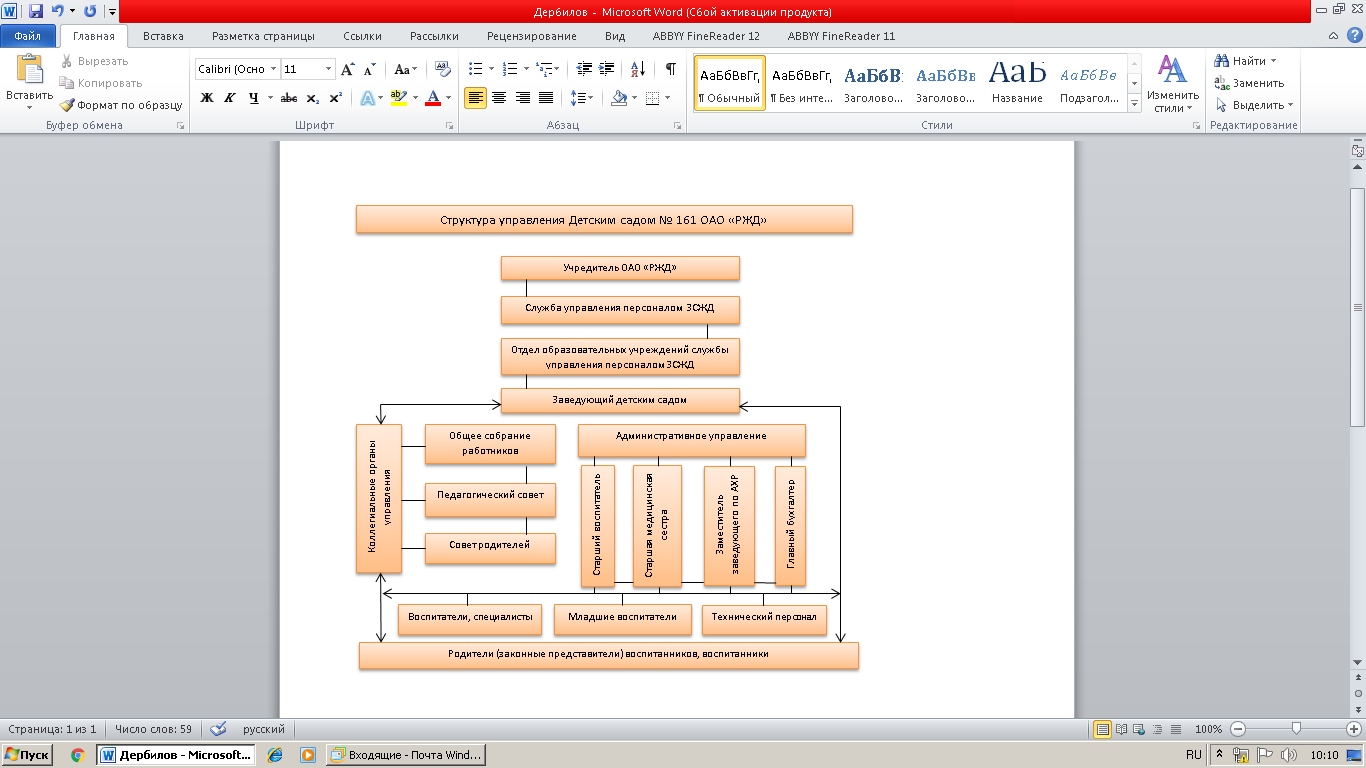 III. Оценка образовательной деятельности	Образовательная деятельность в ДОУ строится в соответствии с нормативно–правовыми документами. В дошкольном образовательном учреждении разработана и принята на заседании Педагогического совета Образовательная программа дошкольного образования в соответствии с федеральным государственным образовательным стандартом дошкольного образования.          Образовательная программа дошкольной организации, её структура, объем и содержание соответствуют требованиям ФГОС дошкольного образования, (Приказ Минобрнауки России от 17.10.2013 № 1155 "Об утверждении федерального государственного образовательного стандарта дошкольного образования"), основана на Примерную основную образовательную программу дошкольного образования «От рождения до школы» под редакцией Н.Е.Вераксы, Т.С.Комаровой, М.А.Васильевой (Москва-2015г).Программа разработана в соответствии: с международными правовыми актами:Конвенцией о правах ребенка (одобрена Генеральной Ассамблеей ООН 20.11.1989, вступила в силу для СССР от 15.09.1990);Декларация прав ребенка (провозглашена резолюцией 1286 Генеральной Ассамблеи ООН от 20.11.1959)Законами РФ и документами Правительства РФ:ст.30 Конституция РФ ст.7, 9, 12, 14, 17, 18, 28, 32, 33. Федеральный закон «Об образовании в Российской Федерации» № 273-ФЗ от 29.12.2012.«Об основных гарантиях прав ребенка в Российской Федерации» от 24.07.1998 (с изм. и доп.).«Национальная доктрина образования» (одобрена постановлением Правительства РФ от 30.06.2000 г.).Документами Федеральных служб:«Санитарно-эпидемиологические требования к устройству, содержанию и организации режима работы дошкольных образовательных организаций» ПОСТАНОВЛЕНИЕ  Главного государственного санитарного врача от 15 мая 2013 года N 26  Об утверждении СанПиН 2.4.1.3049-13.ФЗ от 29 декабря 2012 г. № 273-ФЗ «Об образовании в Российской Федерации».Нормативно-правовыми документами Минобразования России:Приказ Министерства образования и науки РФ от 30.08.2013 г. № 1014
«Об утверждении Порядка организации и осуществления образовательной деятельности по основным общеобразовательным программам-образовательным программам дошкольного образования».Приказ Минобрнауки России от 17.10.2013 №1155 «Об утверждении федерального государственного образовательного стандарта дошкольного образования»Программы коррекционного обучения:-Филичева Т.Б., Чиркина Г.В. «Программа логопедической работы по преодолению общего недоразвитию  речи у детей дошкольного возраста»Парциальные программы, реализуемые в рамках основного образовательного процесса:-Авдеева Н.Н., Князева О.Л., Стёркина Р.Б. «Основы безопасности и жизнедеятельности детей старшего дошкольного возраста»;-Ельцова О.М. «Подготовка старших дошкольников к обучению грамоте»;-Николаева С.Н. «Теория и методика экологического образования детей»;-Каплунова И.М, Новоскольцева И.А. «Программа музыкального воспитания детей дошкольного возраста «Ладушки»;-Пензулаева Л.И. «Физкультурные занятия в детском саду»;-Петерсон Л.Г., Холина Н.П. «Игралочка», «Раз-ступенька, два-ступенька…Практический курс математики для дошкольников»; -Радынова О.П. «Музыкальные шедевры»;Парциальные программы, реализуемые в рамках образовательного процесса, формируемой участниками образовательных отношений:-Блохина Е.В., Якунина Т.В. Программа «Железнодорожные традиции в воспитании дошкольников»Авторские программы:-«Хранители наследия Сибири» программа дополнительного образования по поликультурному развитию детей дошкольного возраста Авторы:Резваткина Елена Владимировна (старший воспитатель, высшая категория); Малышева Наталья Владимировна (воспитатель, высшая категория)Кем рецензирована: кандидат педагогических наук, доцент КФ НГПУ О.А. Тарасова, 2012г;-Программа дополнительного образования детей дошкольного возраста – вокальная студия «Шалунишки». Приобщение воспитанников к вокальному искусству.Автор: Гуляева Татьяна Ивановна (музыкальный руководитель, высшая категория)Кем рецензирована: заведующий кафедрой педагогики, кандидат педагогических наук Куйбышевский филиал ФГБОУ ВПО «НГПУ»  О.И. Мезенцева, 2015г;-Дополнительная общеобразовательная программа для взрослых по формированию здорового образа жизни «Стиль жизнь – здоровье!»Автор: Королева Евгения Викторовна (инструктор по физической культуре)Кем рецензирована: доцент кафедры педагогики Куйбышевского филиала ФГБОУ ВПО НГПУ, мастер спорта РФ И.А.Галай, 2017г.  -Коррекционная программа «Мы ловкие, умелые, ребятишки смелые» по развитию моторики.Автор: Сухинина Татьяна Викторовна (педагог-психолог, первая квалификационная категория)Кем рецензирована: заведующий кафедрой психологии, кандидат психологических  наук Куйбышевский филиал ФГБОУ ВПО «НГПУ»   Е.В. Кузнецова, 2017г. -Дополнительная общеобразовательная программа «Барабинск-город железнодорожников»Авторы: Сказкина А.М. (воспитатель, высшая квалификационная категория);Помельцева М.В. (воспитатель, первая квалификационная категория).Кем рецензирована: заведующий кафедрой педагогики, кандидат педагогических наук Куйбышевский филиал ФГБОУ ВПО «НГПУ»   О.И. Мезенцева, 2017г.-Программа по формированию лексико-грамматического строя речи детей старшего дошкольного возраста  «Занимательная грамматика»Автор: Полекаренко Татьяна Александровна, учитель-логопедКем рецензирована: заведующий кафедрой педагогики, кандидат педагогических наук Куйбышевский филиал ФГБОУ ВПО «НГПУ»   О.И. Мезенцева, 2018г.       Детский сад посещают 203 воспитанника в возрасте от 1,5 до 7 лет. В Детском саду сформировано 9 групп общеразвивающей направленности. Из них:Уровень развития детей анализируется по итогам педагогической диагностики. Формы проведения диагностики:-диагностические занятия (по каждому разделу программы);-диагностические срезы;-анализ продуктов деятельности;-наблюдения, итоговые занятия;-дидактические и игровые упражнения.Разработаны диагностические карты освоения основной образовательной программы дошкольного образования Детского сада (ООП Детского сада) в каждой возрастной группе. Карты включают анализ уровня развития целевых ориентиров детского развития и качества освоения образовательных областей. Так, результаты качества освоения ООП Детского сада на конец 2019 года выглядят следующим образом:Мониторинг качества освоения детьми основной общеобразовательной программы ДОУ за 2018-2019 учебный год показал следующие результаты: Результаты освоения воспитанниками образовательной программы по всем направлениям положительные, стабильно высокие, прослеживается позитивная динамика по всем направлениям обучения, воспитания и развития и составляет в среднем 94,21%.Мониторинг качества освоения детьми подготовительных к школе групп основной общеобразовательной программы ДОУ за 2018-2019 учебный год показал следующие результаты:            В мае 2019 года педагоги детского сада проводили обследование воспитанников подготовительных групп на предмет оценки сформированности предпосылок к учебной деятельности в количестве 42 воспитанника. Задания позволили оценить уровень сформированности предпосылок к учебной деятельности: возможность работать в соответствии с фронтальной инструкцией (удержание алгоритма деятельности), умение самостоятельно действовать по образцу и осуществлять контроль, обладать определённым уровнем работоспособности, а также вовремя остановиться в выполнении того или иного задания и переключаться на выполнение следующего, возможностей распределения и переключения внимания, работоспособности, темпа, целенаправленности деятельности и самоконтроля. 	Анализ выполнения требований к содержанию и методам воспитания и обучения, а также анализ усвоения детьми программного материала показывает стабильность и позитивную динамику по всем направлениям обучения, воспитания и развития. Результаты педагогического анализа показывают преобладание детей с высоким уровнем развития при прогрессирующей динамике на конец учебного года, что говорит о результативности образовательной деятельности в Детском саду.Положительное влияние на этот процесс оказывает тесное сотрудничество воспитателей, специалистов, администрации ДОУ и родителей, а также использование приёмов развивающего обучения и индивидуального подхода к каждому ребёнку.ВОСПИТАТЕЛЬНАЯ РАБОТАПроведен анализ состава семей воспитанников для выбора стратегии воспитательной работы.Характеристика семей по составу   Характеристика семей по количеству детей	Воспитательная работа строится с учетом индивидуальных особенностей детей, с использованием разнообразных форм и методов, в тесной взаимосвязи воспитателей, специалистов и родителей. Детям из неполных семей уделяется большее внимание в адаптационный период после зачисления в Детский сад.          Взаимодействие с родителями коллектив ДОУ строит на принципе сотрудничества. При этом решаются приоритетные задачи: -повышение педагогической культуры родителей; -приобщение родителей к участию в жизни детского сада; -изучение семьи и установление контактов с ее членами для согласования воспитательных воздействий на ребенка.ДОПОЛНИТЕЛЬНОЕ ОБРАЗОВАНИЕ	В дошкольном учреждении ведется работа по формированию  системы  выявления,  развития  и  поддержки  одаренных  детей. 87% воспитанников детского сада в возрасте от 4 до 7 лет задействовано в дополнительном образовании. В 2019 году в детском саду работали кружки по направлениям:- художественно-эстетическое: изо-студия «Мурзилки», театральная студия «Арлекино», кукольный театр «Весёлый балаган», музыкальная студия «Шалунишки»;-социально-педагогическое: кружок по железнодорожной направленности «Паровозик из Почемучкино», клуб по нравственно-патриотическому воспитанию «Славянская кукла», кружок по безопасности «Азбука безопасности», кружок по экологическому воспитанию «Эко-знайка»;-физкультурно-спортивное: кружок по хореографии.IV. Оценка функционирования внутренней системы оценки качества образования            В Детском саду утверждено Положение о системе внутреннего мониторинга качества образования от 09.09.2017года. Мониторинг качества образовательной деятельности в 2019 году показал хорошую работу педагогического коллектива по всем показателям.	Состояние здоровья и физического развития воспитанников удовлетворительно. 94,21 процентов детей успешно освоили образовательную программу дошкольного образования в своей возрастной группе. Воспитанники подготовительных групп показали высокую готовность к школьному обучению.В течение года воспитанники детского сада под руководством своих воспитателей  в течение учебного года были участниками конкурсов различного уровня и стали победителями данных конкурсов: воспитанники музыкальной студии «Шалунишки» награждены Дипломами Победителей и Лауреатов разных степеней (3 диплома) в  межтерриториальном фестивале-конкурсе «Поющий остров детства»;Диплом лауреата в районном конкурсе по профилактике детского  дорожно-транспортного травматизма «Весело шагаем - о ПДД не забываем!»;Конкурс ППД «Елочная игрушка» - 5 Дипломом победителя; «Лучшая новогодняя игрушка ОАО «РЖД - 2019» по тематике «Многообразие национальных культур» диплом победителя;Дипломы за участие в первом форуме дошкольников «Детствоград - время открытий» в номинации «Содружество дошколят».В период с 15.10.2019 по 19.10.2019 проводилось анкетирование родителей, получены следующие результаты: -доля полученных услуг, удовлетворенных открытостью и доступностью информации об образовательной организации – 54%-доля полученных услуг, удовлетворенных комфортностью условий, в которых ведётся образовательная деятельность – 99%-доля полученных услуг, удовлетворенных доступностью образовательной деятельности для инвалидов – 44%-доля, получателей услуг, положительно оценивающих доброжелательность и вежливость работников организации – 99%-доля полученных услуг, удовлетворенных условиями ведения образовательной деятельности –100% Анкетирование родителей показало высокую степень (в среднем 79,2%) удовлетворённости качеством предоставляемых услуг.V. Оценка кадрового обеспечения	Детский сад укомплектован педагогами на 100 процентов согласно штатному расписанию. Всего работают 24 педагога. Педагогический коллектив Детского сада насчитывает 6 специалистов: учитель-логопед, педагог-психолог, два музыкальных руководителя, инструктор по физической культуре, хореограф.	Таблица с характеристиками кадрового состава Детского сада	Диаграмма с характеристиками кадрового состава детского сада № 161 ОАО «РЖД»:Соотношение воспитанников, приходящихся на 1 взрослого:-воспитанник/педагоги – 8/1-воспитанники/сотрудники – 2,9/1	За 2019 год педагогические работники прошли аттестацию и получили:-высшую квалификационную категорию – 2 воспитателя;-первую квалификационную категорию – 3 воспитателя.	Курсы повышения квалификации в 2019 году прошли 6 педагогов, 1 педагог прошёл профессиональную переподготовку, 1 педагог проходит обучение в вузе по педагогической специальности.В 2019 году педагоги Детского сада приняли участие:-во всероссийской олимпиаде для педагогов (онлайн-олимпиада) "Обновление содержания дополнительного образования детей в контексте ФГОС нового поколения" (6 педагогов);-онлайн-конференции «Взаимосвязь современных информационных педагогических технологий с сохранением здоровья и развития личности в рамках образовательных организаций» (2 специалиста);-в семинаре на тему «Актуальные вопросы диагностики, коррекции и профилактики нарушений речи у детей на основе нейропсихологического подхода. Взаимодействие учителя-логопеда с родителями воспитанников». (учитель-логопед);- на образовательном форуме «Достижение национальных целей и стратегических задач в системе российского образования: механизмы, ресурсы, управленческие  и методические решения»  (2 педагога);-в педагогическом  медианаре на тему: «Коммуникативные компетенции как основа социального взаимодействия детей дошкольного возраста с ограниченными возможностями здоровья» (3 педагога).            Показателем профессионализма наших педагогов является участие самих педагогов в конкурсам различного уровня. В 2019 году педагоги ДОУ неоднократно становились победителями Международных и Всероссийских конкурсов педагогического мастерства.В копилке достижений педагогов дипломы победителей и лауреатов:-Лауреат I степени конкурса: «Лучший педагогический работник образовательного учреждения «РЖД»;-Большая медаль памяти М.Н.Мельникова XV регионального этнокультурного конкурса детей и взрослых  «Через прошлое к будущему» за педагогический проект «Куклы из бабушкиного сундука» (воспитатель: Малышева Н.В.);-Дипломы победителей и лауреатов международного образовательного центра «Кладовая талантов»;-Дипломы победителей за 1 и 2 место международного конкурса, проходящего в формате ФМВДК «Таланты России» (3 педагога);-Дипломы 1 степени всероссийского экологического конкурса  «В родной природе столько красоты!» всероссийского центра гражданских и молодёжных инициатив «Идея»;-Коллектив награждён золотым сертификатом в международном проекте «Экологическая культура. Мир и согласие»;-Коллектив награжден дипломом Лауреата всероссийского конкурса «Лучшая дошкольная образовательная организация – 2019»Активно педагоги транслируют опыт работы в сети интернет на образовательных порталах: Международный образовательный портал МААМ.RUВсероссийское сетевое издание «Портал педагога»Всероссийский образовательный портал Продлёнка»Всероссийский образовательно-просветительное издание «Альманах педагога»Социальная сеть работников образованияСборник материалов Всероссийской научно-практической конференцииа также во всероссийских образовательных  изданий, профессиональных конкурсах. 	Детский сад укомплектован кадрами полностью. Педагоги постоянно повышают свой профессиональный уровень, эффективно участвуют в работе методических объединений, знакомятся с опытом работы своих коллег и других дошкольных учреждений, а также саморазвиваются. Всё это в комплексе даёт хороший результат в организации педагогической деятельности и улучшении качества образования и воспитания дошкольников.VI. Оценка учебно-методического и библиотечно-информационного обеспечения         В Детском саду библиотека является составной частью методической службы. Библиотечный фонд располагается в педагогическом кабинете, кабинетах специалистов, группах детского сада. Библиотечный фонд представлен методической литературой по всем образовательным областям основной общеобразовательной программы, детской художественной литературой, периодическими изданиями, а также другими информационными ресурсами на различных электронных носителях.       В каждой возрастной группе имеется банк необходимых учебно-методических пособий, рекомендованных для планирования воспитательно-образовательной работы в соответствии с обязательной частью ООП.В 2019 году детский сад пополнил учебно-методический комплект  примерной общеобразовательной программе дошкольного  образования «От рождения до школы» в соответствии с ФГОС. Приобрели наглядно-дидактические пособия:-серия «Разумные карточки»: «Наша планета», «Россия», «Времена года»;-серия «Обучающие карточки»: «Насекомые», «Полевые цветы», «Транспорт», «Деревья и листья»; -плакаты;-комплекты для оформления родительских уголков.Оборудование и оснащение педагогического кабинета достаточно для реализации образовательных программ. В кабинете созданы условия для возможности организации совместной деятельности педагогов.VII. Оценка материально-технической базы        Год постройки: 1968 – основное здание детского сада, 1956 - второе здание. Капитальный ремонт учреждения:  2012 год - основное здание, 2010 год – второе здание. В 2019 году проведен текущий ремонт  группы «Теремок», кабинетов  педагога-психолога, методического кабинета и бухгалтерии, лестничного марша.Дошкольное учреждение обеспечено всеми видами инженерных коммуникаций: водоснабжением, отоплением, канализацией. В ДОУ созданы все необходимые условия для обеспечения безопасности воспитанников и сотрудников. Территория детского сада ограждена, по периметру зданий установлены камеры видеонаблюдения. Здания оборудованы автоматической пожарной сигнализацией, системой видеонаблюдения, системой речевого антитеррористического оповещения; кнопкой тревожной сигнализации для экстренных вызовов. Для усиления уровня безопасности установлен арочный  металлодетектор БЛОКПОСТ PCZ600 на центральном входе у поста охраны.В детском саду сформирована материально-техническая база для реализации образовательных программ, жизнеобеспечения и развития воспитанников. В учреждении оборудованы помещения:- кабинет заведующего -1;- бухгалтерия;- методический кабинет;- кабинет учителя-логопеда;- кабинет педагога-психолога;-музыкально-спортивный зал -2;-медицинский блок – 2;- изолятор – 1;- пищеблок – 2;- склад для продуктов -1;- прачечная;- помещение для хранения белья;-  групповые – 9.	При создании предметно-развивающей среды воспитатели учитывают возрастные, индивидуальные особенности детей своей группы. Оборудованы групповые комнаты, включающие игровую, познавательную и обеденные зоны.В группах созданы условия для индивидуальных и коллективных игр, самостоятельной активности детей (музыкально-познавательной и исследовательской, проектной и интеллектуальной, театрализованной деятельности и др.). Это позволяет детям организовывать разные игры в соответствии со своими интересами и замыслами, а также найти удобное, комфортное и безопасное место в зависимости от своего эмоционального состояния. При этом обеспечивается доступность ко всему содержанию развивающей среды, предоставляется детям возможность самостоятельно менять среду своих игр и увлечений. Среда своевременно обновляется с учетом программы,  в соответствии уровнем развития детей и гендерного воспитания. 	Материально-техническое состояние учреждения и территории соответствует действующим санитарно-эпидемиологическим требованиям к устройству, содержанию и организации режима работы в дошкольных организациях, правилам пожарной безопасности, требованиям охраны труда.РЕЗУЛЬТАТЫ АНАЛИЗА ПОКАЗАТЕЛЕЙ ДЕЯТЕЛЬНОСТИ ОРГАНИЗАЦИИДанные приведены по состоянию на 31.12.2019г.	Анализ показателей указывает на то, что учреждение имеет достаточную инфраструктуру, которая соответствует требованиям СанПиН 2.4.1.3049-13 «Санитарно-эпидемиологические требования к устройству, содержанию и организации режима работы дошкольных образовательных организаций» и позволяет реализовывать образовательные программы в полном объеме в соответствии с Федеральным государственным образовательным стандартом дошкольных учреждений.        Детский сад укомплектован достаточным количеством педагогических и иных работников, которые имеют высокую квалификацию и регулярно проходят повышение квалификации, что обеспечивает результативность образовательной деятельности.         Учебно-методическое обеспечение соответствует условиям реализации образовательной программы дошкольной организации.       Анализируя работу Учреждения можно отметить, что образовательный процесс осуществляется согласно целям и задачам, которые находятся во взаимосвязи с программой развития детского сада. Образовательный процесс в ДОУ организован в соответствии с требованиями, предъявляемыми законодательством к дошкольному образованию и направлен на сохранение и укрепление здоровья воспитанников, предоставление равных возможностей для полноценного развития каждого ребёнка.Наименование образовательной организацииЧастное дошкольное образовательное учреждение «Детский сад № 161 открытого акционерного общества «Российские железные дороги»РуководительМихальская Ольга БорисовнаАдрес организации632334, Новосибирская область, г.Барабинск, ул.Ермака,5Телефон, факс8(383)61-299-07; 8(383)61-27-83Адрес электронной почтыndou.ds161.bar@yandex.ruУчредительОткрытое акционерное общество «Российские железные дороги»Дата создания1968 годЛицензияОт 08.02.2019 г. серия 54Л01 №  0004357 регистрационный № 10801ГруппаРежим (час.)Возрастгруппа раннего возраста  «Черепашки»12
7.30.-18.001,5-2ясельная группа «Колобки»12
7.30.-18.002-3Младшая группа «Зайчики»10,5
7.30.-18.003-4Младшая группа «Непоседы»12
7.30.-18.003-4Средняя группа «Почемучки»12
7.30.-18.004-5Старшая группа «Антошка»247.00-7.005-6Старшая группа «Крепыши»12
7.30.-18.005-6Подготовительная   группа «АБВГДейка»12
7.30.-19.306-7Подготовительная   группа «Теремок»12
7.30.-19.306-7Наименование органаФункцииЗаведующийРуководит дошкольным учреждением в соответствии с Уставом: - определяет стратегию, цели и задачи дошкольного учреждения; - решает финансово-хозяйственные вопросы; - координирует работу служб и контролирует их; - принимает на работу, осуществляет расстановку кадров; - формирует контингент воспитанников; - предъявляет дошкольное учреждение в государственных и иных органах и учреждениях; - утверждает локальные акты; - обеспечивает условия безопасности жизнедеятельности для воспитанников и работников дошкольного учреждения; - обеспечивает трансляцию опыта работы дошкольного учреждения; - руководит инновационными процессами; - организует работу по охране прав воспитанников.Совет родителей Советы родителей групп и Учреждения  выполняют следующие функции:- содействуют в организации и проведении совместных мероприятий в Учреждении (родительских собраний, конференций, дней открытых дверей, клубов для родителей (законных представителей) воспитанников, семейных спортивных соревнований и др.);- принимают участие в работе общего собрания работников и педагогического совета Учреждения с правом совещательного голоса;- делегируют своих представителей в состав комиссии по урегулированию споров между участниками образовательных отношений;- представляют предложения по совершенствованию деятельности Учреждения, повышению качества образования;- оказывают Учреждению посильную помощь в укреплении материальной базы, благоустройстве его помещений, территории и детских игровых площадок.Педагогический советПедагогический совет выполняет следующие функции:- определяет стратегию образовательного процесса Учреждения;- принимает годовой план работы Учреждения;- обсуждает и одобряет решения по вопросам реализации направлений образовательной деятельности Учреждения;- разрабатывает образовательные программы, определяет выбор учебно-методического обеспечения, образовательных технологий и методик (в том числе авторских) для использования в деятельности Учреждения по реализуемым образовательным программам;- обсуждает формы и методы образовательного процесса, планирования образовательной деятельности Учреждения  и принимает по ним решения;- рассматривает вопросы дополнительного профессионального образования, повышения квалификации педагогических работников Учреждения, организует распространение среди них передового опыта;- принимает решения по вопросам организации образовательной работы в Учреждении;- принимает локальные нормативные акты в рамках полномочий, предусмотренных положением о педагогическом совете Учреждения;- рассматривает вопросы об организации оказания дополнительных образовательных услуг;- выполняет иные функции, предусмотренные положением о педагогическом совете Учреждения. Общее собрание работниковОбщее собрание имеет право:- разрабатывать устав Учреждения;- разрабатывать правила внутреннего трудового распорядка Учреждения  и обсуждать вопросы трудовой дисциплины в Учреждении;- представлять Учредителю предложения по улучшению финансово-хозяйственной деятельности Учреждения;- обсуждать форму и систему оплаты труда, в том числе размеры надбавок, премий и других выплат стимулирующего характера, в пределах средств, выделенных Учредителем на оплату труда;- рассматривать вопросы обеспечения условий безопасности и охраны здоровья воспитанников.ГруппаКоличество детейГруппа раннего  «Черепашки»23ясельная группа «Колобки»23Младшая группа «Зайчики»23Младшая группа «Непоседы»27Средняя группа «Почемучки»23Старшая группа «Антошка»21Старшая группа «Крепыши»23Подготовительная к школе группа «АБВГДейка»22Подготовительная  к школе группа «Теремок»18Уровень развития целевых ориентиров детского развитияВыше нормыВыше нормыНормаНормаНиже нормыНиже нормыИтогоИтогоУровень развития целевых ориентиров детского развитияКоличество%Количество%Количество%Количество% воспитанников в пределах нормыУровень развития целевых ориентиров детского развития7235,7%11154, 72209,5820390,42Качество освоения образовательных областей8040%11857,5%52,5%20398%ПоказателиВыше нормы (%)Норма (%)Ниже нормы (%)Социально-коммуникативное развитие40%57,8%2,2%Познавательное развитие44,7%53,3%3%Речевое развитие40%56,8%3,2%Художественно-эстетическое развитие40%58,1%1,9%Физическое развитие35,7%62,1%2,2%Состав семьиКоличество семейПроцент от общего количества семей воспитанниковПолная18591Неполная с матерью178Неполная с отцом11Оформлено опекунство00Количество детей в семьеКоличество семейПроцент от общего количества семей воспитанниковвоспитанниковОдин ребенок9748Два ребенка9145Три ребенка и более157ВсегоПроцент к общему числу педагогических работниковИмеют образованиеИмеют образованиеИмеют образование-высшее педагогическое2188%-среднее профессиональное (педагогическое)312%Имеют квалификационные категорииИмеют квалификационные категорииИмеют квалификационные категории-высшую625%-первую1458%-соответствие занимаемой должности---не имеют категории417%Стаж работы0-5 лет28%6-10 лет313%11-15 лет313%16-20 лет729 %Свыше 20 лет937 %Имеют звания, наградыИмеют звания, наградыИмеют звания, наградыНагрудный знак «Почетный работник  воспитания и просвещения Российской Федерации»1Благодарность Министра транспорта РФ1Почетная грамота Министерства образования, науки и инновационной политики НСО3Благодарность Министерства образования НСО2ПоказателиЕдиница измеренияКоличествоОбразовательная деятельностьОбразовательная деятельностьОбразовательная деятельностьОбщее количество воспитанников, которые обучаются по программе дошкольного образования в том числе обучающиеся:человек201в режиме полного дня (8–12 часов)человек201в режиме кратковременного пребывания (3–5 часов)человек0в семейной дошкольной группечеловек0по форме семейного образования с психолого-педагогическим сопровождением, которое организует детский садчеловек0Общее количество воспитанников в возрасте до трех летчеловек46Общее количество воспитанников в возрасте от трех до семи летчеловек155Количество (удельный вес) детей от общей численности воспитанников, которые получают услуги присмотра и ухода, в том числе в группах: человек (процент)8–12-часового пребываниячеловек (процент)180 (90%)12–14-часового пребываниячеловек (процент)0круглосуточного пребываниячеловек (процент)21 (10%)Численность (удельный вес) воспитанников с ОВЗ от общей численности воспитанников, которые получают услуги:человек 
(процент)по коррекции недостатков физического, психического развитиячеловек 
(процент)0 (0%)обучению по образовательной программе дошкольного  образованиячеловек 
(процент)0 (0%)присмотру и уходучеловек 
(процент)1 (0,5%)Средний показатель пропущенных по болезни дней на одного воспитанникадень0,81Общая численность педработников, в том числе количество педработников:человек24с высшим образованиемчеловек21высшим образованием педагогической направленности (профиля)человек21средним профессиональным образованиемчеловек3средним профессиональным образованием педагогической  направленности (профиля)человек3Количество (удельный вес численности) педагогических работников, которым по результатам аттестации присвоена квалификационная категория, в общей численности педагогических работников, в том числе:человек 
(процент)20 (83%)с высшейчеловек 
(процент)6 (25%)первойчеловек 
(процент)14 (58%)Количество (удельный вес численности) педагогических работников в общей численности педагогических работников, педагогический стаж работы которых составляет:человек 
(процент)до 5 летчеловек 
(процент)2 (8%)больше 30 летчеловек 
(процент)9 (37%)Количество (удельный вес численности) педагогических работников в общей численности педагогических работников в возрасте:человек 
(процент)до 30 летчеловек 
(процент)2 (8%)от 55 летчеловек 
(процент)2 (8%)Численность (удельный вес) педагогических и административно-хозяйственных работников, которые за последние 5 лет прошли повышение квалификации или профессиональную переподготовку, от общей численности таких работниковчеловек 
(процент)27 (100%)Численность (удельный вес) педагогических и административно-хозяйственных работников, которые прошли повышение квалификации по применению в образовательном процессе ФГОС, от общей численности таких работниковчеловек 
(процент)11 (44%)Соотношение «педагогический работник/воспитанник»человек/чело
век11/1Наличие в детском саду:да/нетмузыкального руководителяда/нетдаинструктора по физической культуреда/нетдаучителя-логопедада/нетдалогопедада/нетнетучителя-дефектологада/нетнетпедагога-психологада/нетдаИнфраструктураИнфраструктураИнфраструктураОбщая площадь помещений, в которых осуществляется образовательная деятельность, в расчете на одного воспитанникакв. м2,6Площадь помещений для дополнительных видов деятельности воспитанниковкв. м128,7Наличие в детском саду:Музыкально-физкультурный  залда/нетдапрогулочных площадок, которые оснащены так, чтобы обеспечить потребность воспитанников в физической активности и игровой деятельности на улицеда/нетда